Муниципальное  дошкольное общеобразовательное учреждение“Детский сад №93”Конспект непосредственно образовательной деятельности   «Мы в музее старины»для старшей группы                                                                  Подготовила:                                                                                         воспитатель Кольцова Т.С.Саранск 2019Цель: формировать у детей представления об истории, культуре и быте мордвы.Интеграция образовательных областей: "Познавательное развитие", "Речевое развитие", "Социально-коммуникативное развитие", "Художественно-эстетическое развитие ",  "Физическое развитие".Образовательные задачи:-формировать первоначальные представления детей об истории мордовского народа;-знакомить детей с особенностями быта мордовского народа в уголке национальной культуры;-закреплять представление об избе, о печке - как о главном предмете избы; -продолжать знакомить с мордовским фольклором (пословицами, поговорками, загадками);-продолжать знакомить  с произведениями композиторов Мордовии;-обогащать словарь названиями предметов быта:  печь, ухват, чугун, прялка, веретено, лапти, лучина.Развивающие задачи:-развивать творчество, фантазию, любознательность;-развивать интерес к продуктивной деятельности;-развивать мелкую моторику рук.Воспитательные задачи:-воспитывать доброжелательное отношение к окружающим, друг к другу;-воспитывать патриотические чувства к родному Отечеству, к республике Мордовия.Методические приёмы: беседа, народные игры, рассматривание предметов быта, творческая деятельность детей, итог занятия.Материалы и оборудование: "Мордовская изба", сундук, веретено, палочка-лучина, лапти, "печь", чугун, деревянные ложки, блины, солёное тесто.Предварительная работа: посещение мини-музея, рассматривание предметов старинного быта, использование мордовских народных игр в группе и на прогулке, чтение мордовской литературы.Ход образовательной деятельности :Воспитатель: Здравствуйте, гости дорогие!Дети: Здравствуйте!Воспитатель: Милости прошу! Рада гостям, как добрым вестям. Всех привечаю, душевно встречаю. Шумбратадо, вечкевикс инжеть!Воспитатель: Кенярдан тыненк! Совадо, инескеть!Так радушно всегда встречали гостей на Руси и в Мордовии тоже.  Приглашаю Вас, гости, в дом, где жил наш мордовский народ много лет назад. Из чего давным-давно на Руси люди строили себе жилища?(ответы детей)Воспитатель: Как называли такие дома?(ответы детей)Воспитатель: Ребята, скажите как будет по-мордовски "дом"?(ответы детей)Воспиатель: Но не только дом  на Руси был деревянный. Подумайте, что ещё было сделано из дерева в избе? (мебель, посуда, игрушки, инструменты для работы в поле и по дому).(ответы детей)Воспитатель: Очень много народных умельцев жило и в нашей Мордовии. Из обыкновенного полена могли, например, сделать такой сундук (показывает сундук.) А как Вы думаете, что хранится в этом сундуке? Что нам думать и гадать, давайте-ка его откроем (не открывается). Я догадалась, этот сундук с секретом. Он откроется тогда, когда Вы вспомните и назовёте пословицы и поговорки о доме.(ответы детей)          - Дом построить - не шапку на голову надеть.          - Домом жить - не лукошко шить.           - Домом жить - обо всём тужить.Воспитатель называет мордовскую пословицу и сундук открывается. (Эйкакш марто кудо - кенярксов кудо. - Дом с детьми - счастливый дом.)Воспитатель: В старину люди много рукодельничали: шили, вышивали, вязали. Народные умельцы придумали предмет, с помощью которого пряли пряжу  и опять он был из дерева. Что это? (прялка).(ответы детей)Воспитатель: Как называли рукодельницу, которая пряла пряжу на прялке? (пряха).(ответы детей)Воспитатель: А это что? (веретено).(ответы детей)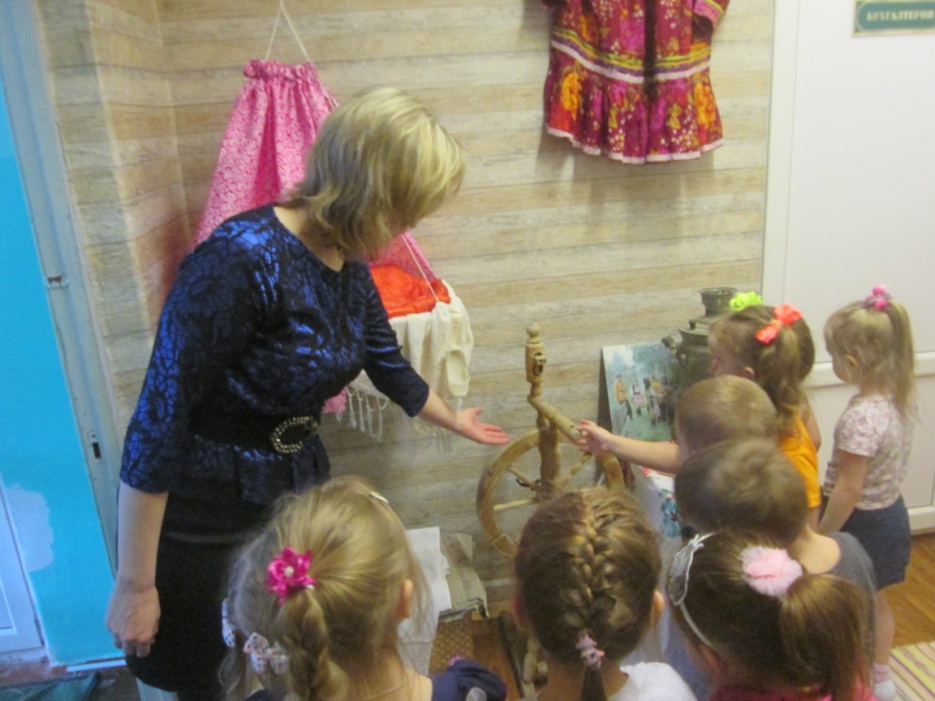 Воспитатель: Ребята, давайте мы с вами поиграем с веретеном.Проводится игра.Позолоченная прялица.Мы прядём, а нитка тянется.Мы прядём, а нитка тянется.Нам работа эта нравится.Воспитатель: Какие мы с вами умелые и дружные. Вот какой клубок у нас с вами получился.(Воспитатель достаёт из сундука деревянную палочку - лучину.)Как Вы думаете, что это? (деревянная лучина).(ответы детей)Воспитатель: Для чего нужна была лучина? (лучина вечерами освещала избу).(ответы детей)Воспитатель: Пока лучина горела, женщины пряли, вязали, шили. А чем занимались мужчины? (плели лапти, делали своим детям игрушки из дерева. Очень трудолюбивый был мордовский народ).(ответы детей)Воспитатель: Молодцы ребята! Ребята, какая же  самая  главная вещь в избе. (печь).(ответы детей)Воспитатель: А вот какую загадку о печи придумал мордовский народ. "Кудо кунчкасо сёвонень баба." - "Посреди дома глинянная баба. " Ребята, а для чего нужна печь? (печь избу отапливала, в ней сушили одежду, готовили еду, пекли пироги и блины).(ответы детей)Воспитатель: А в чём варили еду? ( в чугунах).(ответы детей)Воспитатель: А чем же чугуны вынимали из горячей печи? Отгадайте.Бычок рогат, в руках зажат.Еду хватает, а сам голодает. (ухват).(ответы детей)Воспитатель: А вот и ухват у печки стоит.Горячий чугун с кашей вынимали с помощью ухвата. Посмотрите, как это делали. (Показывает, как.)Воспитатель: Давайте попросим печку угостить нас чем-нибудь.Ой, ты, печка - сударыня,Помоги нам, боярыня.Ты свари, испеки, помоги, спаси,В дом богатство принеси.Что-то ничем нас печка не угощает. Ребята, а может быть мы слепим пирожки, а печка испечёт нам их. Сначала разомнём пальчики. Пальчиковая гимнастика      Те сурось-бодя,            Те сурось-баба,     Те сурось-тетя,    Те сурось-авай,     Те сурось-мон.( Поочерёдное разгибание сжатых в кулак пальцев, начиная с большого.) Ват и весе семиям.(Сжатие в кулак и разжатие всех пальцев одновременно.)У каждого ребёнка кусочек теста. Воспитатель показывает способ лепки пирожка. В ходе лепки из солёного теста, воспитатель поощряет детей, делает указания, оказывает индивидуальную помощь, спрашивает: "Что лепим?" После того, как у всех пирожки будут готовы, воспитатель вместе с детьми несут их к печке.Воспитатель: Ребята, вам понравилось занятие? Что больше всего вам понравилось? (Ответы детей)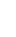 Литература:1. Валдоня. Программа и методические рекомендации. - Саранск: Тип. "Красный Октябрь", 2001 г.2. Мордовия. Народное искусство (Сост. Ю. Ф. Юшкин - Саранск: Мордовское книжное издательство, 1985 г.3. Детям о Мордовии: методическое пособие - авт.-сост. О.В. Бурляева, Е.Н. Киркина. - Саранск, 2013 г.4. Н Мокшин. Мы - Мордва! - Саранск: Издательство центр ИСИ МГУ им. Н. П. Огарёва, 2007г. 